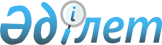 О внесении изменений в решение Актауского городского маслихата от 11 декабря 2015 года № 35/335 "Об утверждении тарифов на сбор и вывоз твердых бытовых отходов по городу Актау"
					
			Утративший силу
			
			
		
					Решение Актауского городского маслихата Мангистауской области от 12 декабря 2019 года № 29/314. Зарегистрировано Департаментом юстиции Мангистауской области 10 января 2020 года № 4098. Утратило силу решением Актауского городского маслихата Мангистауской области от 13 октября 2021 года № 7/58
      Сноска. Утратило силу решением Актауского городского маслихата Мангистауской области от 13.10.2021 № 7/58 (вводится в действие по истечении десяти календарных дней после дня его первого официального опубликования).
      В соответствии с подпунктом 2) статьи 19-1 Экологического Кодекса Республики Казахстан от 9 января 2007 года, подпунктом 15) пункта 1 статьи 6 Закона Республики Казахстан от 23 января 2001 года "О местном государственном управлении и самоуправлении в Республике Казахстан" Актауский городской маслихат РЕШИЛ:
      1. Внести в решение Актауского городского маслихата от 11 декабря 2015 года № 35/335 "Об утверждении тарифов на сбор и вывоз твердых бытовых отходов по городу Актау" (зарегистрировано в Реестре государственной регистрации нормативных правовых актов № 2921, опубликовано 31 декабря 2015 года в информационно-правовой системе "Әділет") следующие изменения:
      заголовок указанного решения изложить в новой редакции следующего содержания:
      "Об утверждении тарифов на сбор, вывоз и захоронение твердых бытовых отходов по городу Актау";
      пункт 1 изложить в новой редакции следующего содержания:
      "1. Утвердить тарифы на сбор, вывоз и захоронение твердых бытовых отходов по городу Актау согласно приложению."; 
      приложение указанного решения изложить в новой редакции согласно приложения к настоящему решению.
      2. Контроль за исполнением настоящего решения возложить на постоянную комиссию Актауского городского маслихата по социальным вопросам и вопросам законности и правопорядка (Ы. Кошербай).
      3. Государственному учреждению "Аппарат Актауского городского маслихата" (руководитель аппарата − Д.Телегенова) после государственной регистрации настоящего решения в департаменте юстиции Мангистауской области обеспечить его официальное опубликование в Эталонном контрольном банке нормативных правовых актов Республики Казахстан.
      4. Настоящее решение вступает в силу со дня государственной регистрации в департаменте юстиции Мангистауской области и вводится в действие по истечении десяти календарных дней после дня его первого официального опубликования. Тарифы на сбор, вывоз и захоронение твердых бытовых отходов по городу Актау
      Расшифровка аббревиатур:
      "НДС" - налог на добавленную стоимость";
      "м³" - кубический метр.
					© 2012. РГП на ПХВ «Институт законодательства и правовой информации Республики Казахстан» Министерства юстиции Республики Казахстан
				
      Осуществляющий полномочия председателя сессии, 
секретарь Актауского городского маслихата

С. Закенов
Приложениек решению Актауского городскогомаслихата от 12 декабря 2019 года№ 29/314Приложениек решению Актауского городскогомаслихата от 11 декабря 2015 года№ 35/335
№
Наименование
Расчетная единица
Цена, в тенге/ месяц без учета НДС
1.
Юридические лица и субъекты частного предпринимательства
1 м³
1 198
2.
Физические лица
1 человек
223,2